Apple and Stilton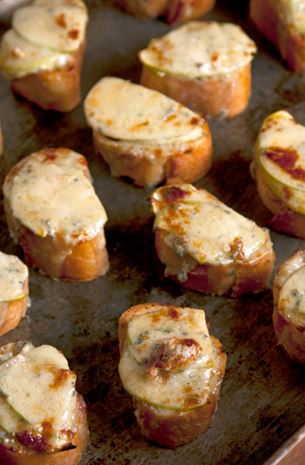  Welsh Rarebit Bites MAKES 24 BITESIngredients1⁄2  thin baguette, cut into 1⁄2" slices3 tbsp. unsalted butter, melted1 small tart apple, such as Granny Smith, peeled, halved, cored, and thinly sliced8 oz. crumbled stilton or blue cheese, at room temperature3 tbsp. crème fraîche1 tsp. Worcestershire sauce1 tsp. dijon mustard1 tsp. honeyKosher salt and freshly ground black pepper, to tasteInstructionsHeat a grill pan over medium-high heat. Brush baguette slices with melted butter; working in batches, grill, flipping once, until golden on both sides, about 2 minutes. Transfer to a parchment paper-lined baking sheet. Layer 2 apple slices on each toast; set aside. Mix cheese, creme fraiche, Worcestershire, dijon, honey, salt and pepper in a small bowl. Spread about 1 tbsp. of the cheese mixture over each toast. Grill on a medium heat until topping is melted and golden brown, about 4 minutes.